In pairs brainstorm what you know about Jesus: What did he do? When he lived? Why did he come? Who did He hang out with?, Where did he preach?  And how did the story end. 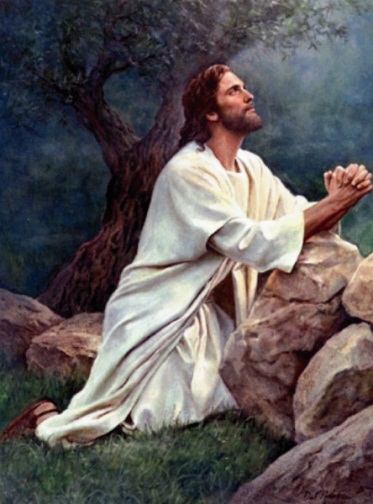 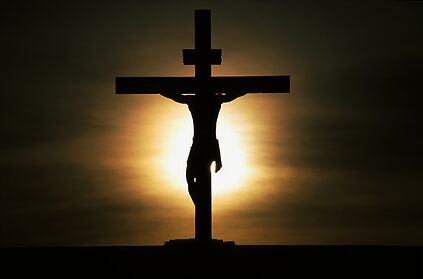 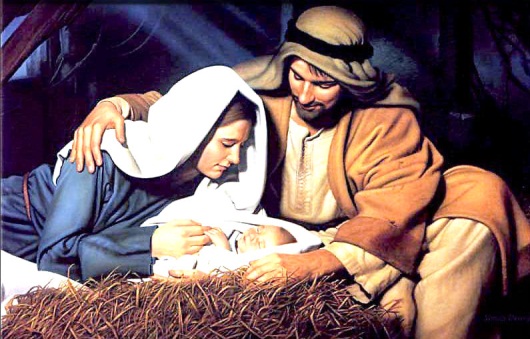 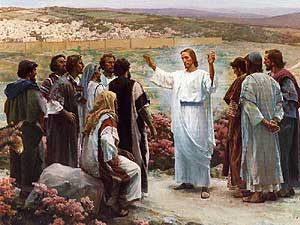 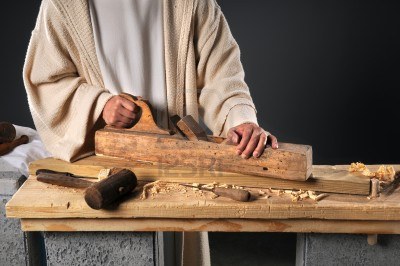 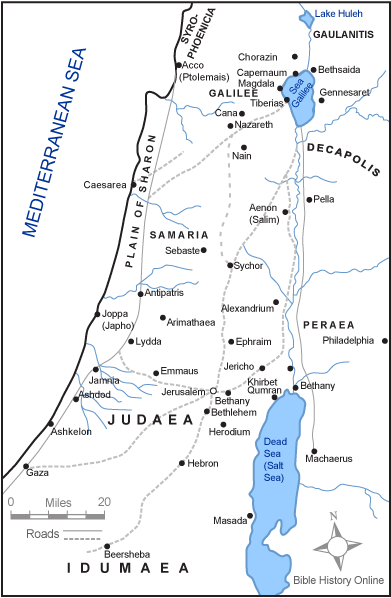 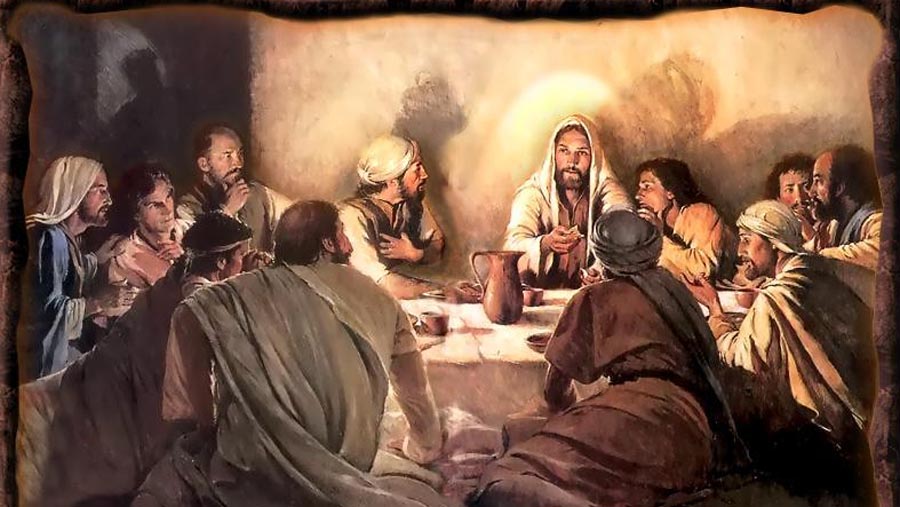 